FWZN-00545217XXK75307005建设项目选址意见书延期服务指南2018－9－17发布                              2018－9－25实施平顶山市城乡规划局  发布建设项目选址意见书延期服务指南事项编码00545217XXK75307005适用范围法人事项类型行政许可设立依据1.《中华人民共和国行政许可法》(2003年8月27日第十届全国人民代表大会常务委员会第四次会议通过)第五十条：被许可人需要延续依法取得的行政许可的有效期的，应当在该行政许可有效期届满三十日前向作出行政许可决定的行政机关提出申请。但是，法律、法规、规章另有规定的，依照其规定。行政机关应当根据被许可人的申请，在该行政许可有效期届满前作出是否准予延续的决定；逾期未作决定的，视为准予延续。 2.《河南省实施<中华人民共和国城乡规划法>办法》（2010年7月30日河南省第十一届人民代表大会常务委员会第十六次会议通过  2010年7月30日河南省第十一届人民代表大会常务委员会公告第34号公布  自2010年12月1日起施行） 第三十八条：建设单位在取得选址意见书后十二个月内未取得建设项目批准或者核准文件的，应当在有效期届满三十日前向核发机关提出延期申请，核发机关应当在有效期届满前作出是否准予延期的决定。延长期限不得超过六个月。未提出延期申请或者核发机关决定不予延期的，选址意见书期满自行失效。  受理机构平顶山市行政审批服务中心五楼规划业务窗口决定机构平顶山市城乡规划局办理条件（一）准予批准的条件：1.建设项目用地方式为划拨用地的建设单位；2.申请材料齐全、规范的。（二）不准予批准的条件：1.建设项目用地方式不是划拨用地的建设单位；2.申请材料不齐全的。（三）其它需说明的情形：无申办材料申办材料应符合以下要求：受理方式窗口受理：直接到平顶山市行政审批服务中心五楼规划业务窗口提交申办材料。网上申报：进入河南政务服务网（http://www.hnzwfw.gov.cn）按照提示进行网上申报。办理流程（一）申请申请单位应按照要求,准备相关申请村料，按照许可权限，向许可机关提出许可申请。（二）受理许可机关对申请材料进行审查。申请村料齐全、规范的,许可机关予以受理,出具《受理通知书》。申请材料不齐全的,应一次告知申请人需要补正的全部内容,出具《行政许可申请材料补正告知书。（三）审查根据法定条件和程序,申请材料受理后,行政许可机关应当指派2名以上工作人员对申请材料的内容进行审查，对申请单位项目现场进行实地踏勘，并将审查情况和现场踏勘情况报局主管领导审批。（四）决定申请材料符合法定条件的,现场核查无误的,许可机关填写行政许可决定审批表,经审定,依法制发《建设项目选址意见书》延期决定书；申请材料不实、不符合法定条件的,行政许可机关做出《不予受理决定书》。（五）送达《建设项目选址意见书》延期决定书或《不予受理决定书》作出后直接送达当事人或以邮寄的方式送达当事人。办理时限法定时限自受理之日起20个工作日（20个工作日内不能作出决定的，经本行政机关负责人批准，可延长10个工作日，并应当将延长期限的理由告知申请人）。（二）承诺时限 自受理之日起1个工作日（承诺时间不包含特殊环节时限，例如专家论证、专家评审、公示、现场踏勘等所需要的时间）。收费依据及标准无结果送达直接送达或邮递送达。行政救济途径与方式申请人在申请行政许可过程中，依法享有陈述权、申辩权；申请人的行政许可申请被驳回的有权要求说明理由；申请人不服行政许可决定的，有权在收到行政许可决定之日起60日内向平顶山市人民政府或河南省住房和城乡建设厅申请行政复议。或者在6个月内向人民法院提起行政诉讼。咨询方式现场咨询平顶山市行政审批服务中心五楼规划业务窗口电话咨询0375－26921860375－2692109网上咨询http://www.hnzwfw.gov.cn监督投诉渠道现场监督投诉平顶山市行政审批服务中心督查科电话监督投诉窗口：0375－2692109平顶山市行政审批服务中心：0375-2692260  平顶山市城乡规划局监察室：0375－3967122网上监督投诉http://www.hnzwfw.gov.cn办理地址和时间地址：平顶山市行政审批服务中心五楼规划业务窗口时间：周一至周五 上午9:00-12:00 下午13:00-17:00（每周五下午内部学习，不对外办公）办理进程和结果查询办理进程查询方式1.现场查询平顶山市行政审批服务中心五楼大厅电子公告显示屏或规划业务窗口2.电话查询0375－2692186网上查询http://www.hnzwfw.gov.cn结果公开查询方式1.现场查询平顶山市行政审批服务中心五楼大厅电子公告显示屏或规划业务窗口2.电话查询0375－26921863.网上查询http://www.hnzwfw.gov.cn办理结果样本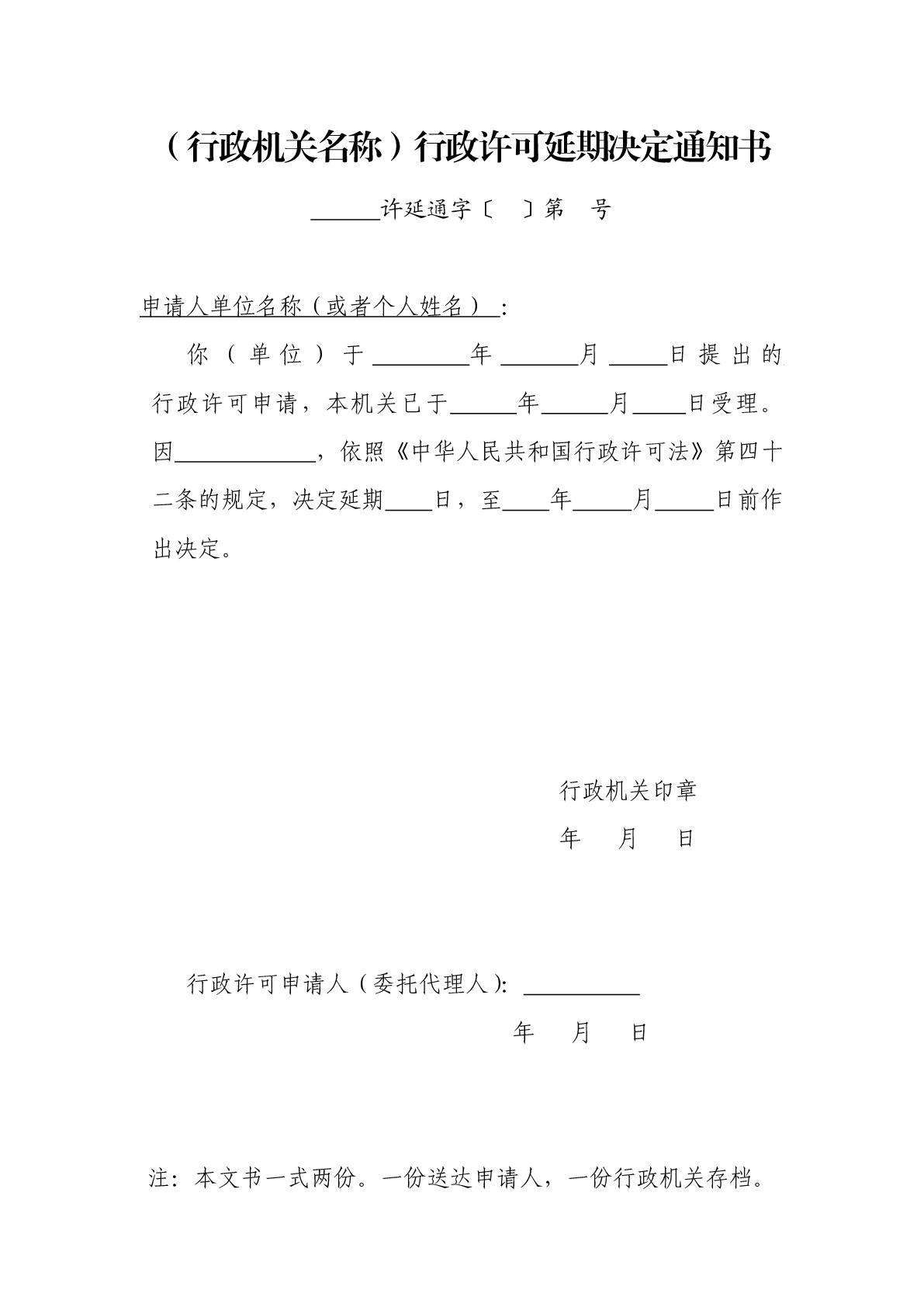 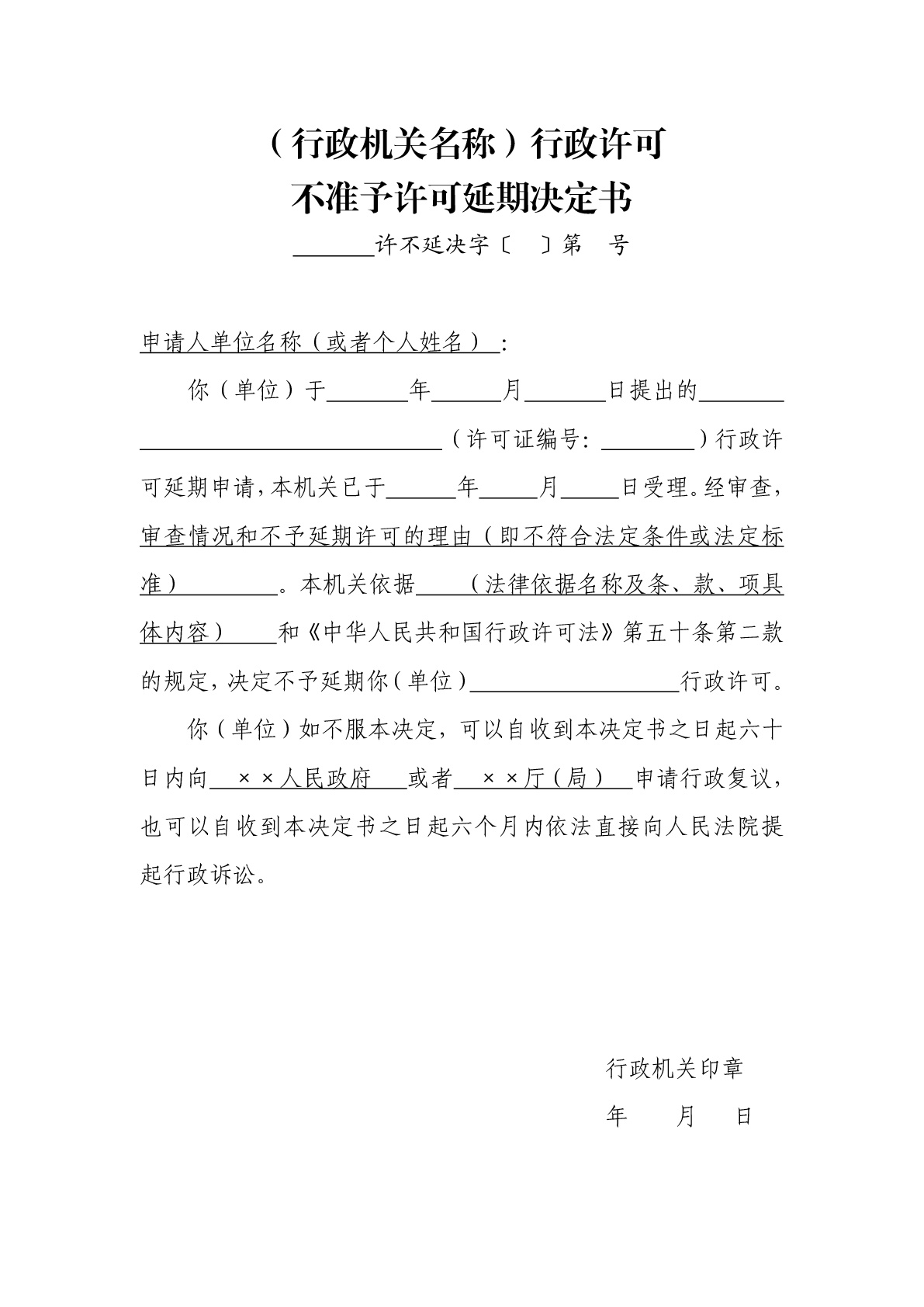 附件附件1:建设项目选址意见书延期申请表附件2:建设项目选址意见书延期申请表示范文本附件3:事项流程图附件1:建设项目选址意见书延期申请表建设项目选址意见书延期申请表申请人（盖章）：                                 年    月    日行政许可申请材料清单注：本文书一式两份。一份送达申请人，一份行政机关存档。附件2:建设项目选址意见书延期申请表示范文本建设项目选址意见书延期申请表申请人（盖章）：                                 年    月    日行政许可申请材料清单注：本文书一式两份。一份送达申请人，一份行政机关存档。附件3:事项流程图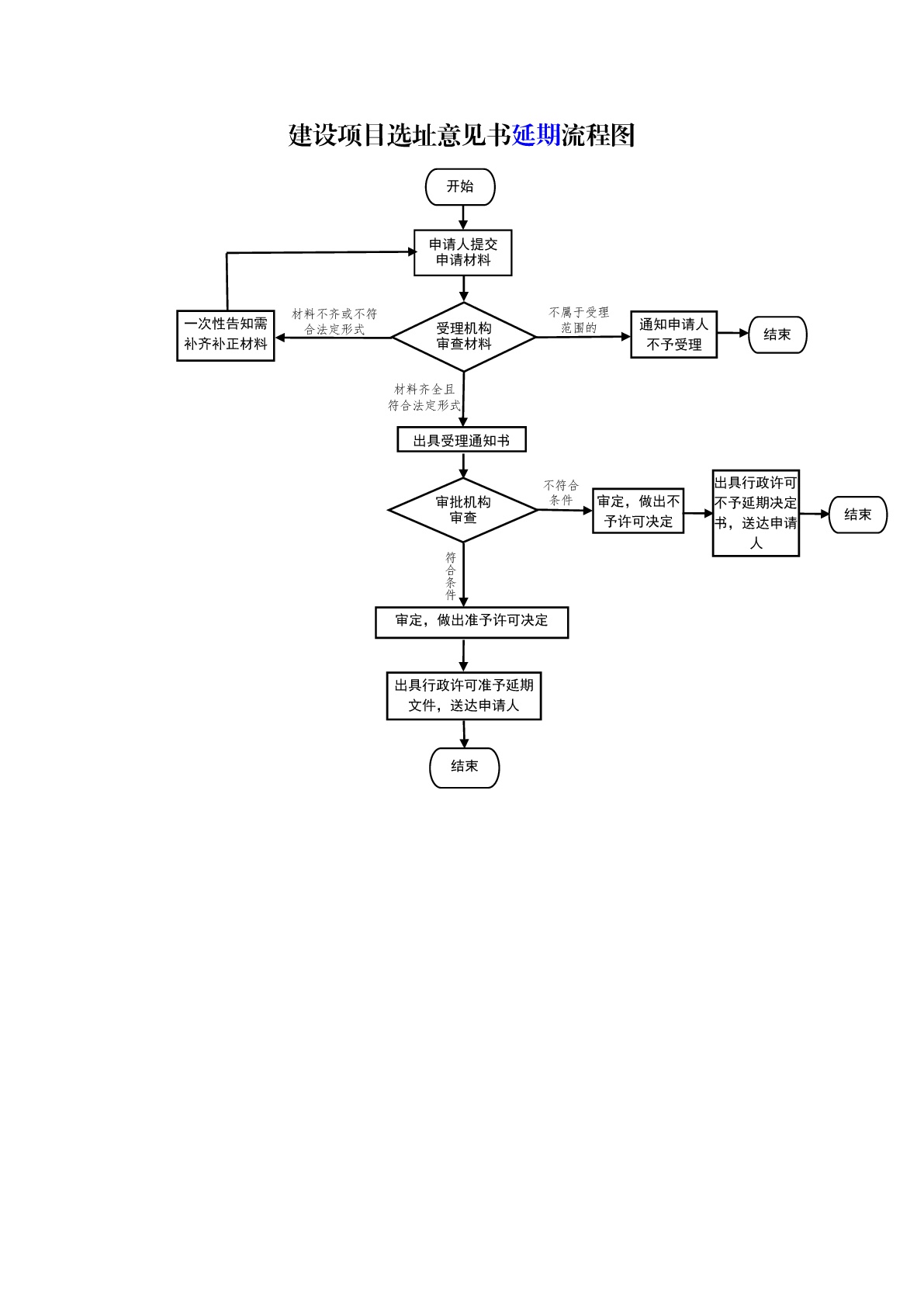 序号提交材料名称原件/复印件份数纸质/电子版特定要求11.建设项目选址意见书延期申请表（原件一份）;原件1纸质申请书需加盖申请单位公章22.营业执照或事业单位法人证书或组织机构代码证（复印件一份，核原件）；原件和复印件1纸质审核原件，留存复印件33.非建设单位法定代表人申请办理的，应当提交授权委托书（原件一份）和受委托人身份证（复印件一份，核原件）；原件和复印件1纸质审核原件，留存复印件44.《建设项目选址意见书》原件、附图及附件。原件1纸质申请人基本情况申请人名称申请人基本情况法定代表人联系电话申请人基本情况委托代理人（选填）联系电话(选填）项目名称证书编号延期原因及内容行政许可申请人申请人：法定代表人（或委托代理人）：（签名、公章）                       年   月   日申请人：法定代表人（或委托代理人）：（签名、公章）                       年   月   日申请人：法定代表人（或委托代理人）：（签名、公章）                       年   月   日申请人：法定代表人（或委托代理人）：（签名、公章）                       年   月   日申报材料、附件及附图名称：申报材料、附件及附图名称：申报材料、附件及附图名称：申报材料、附件及附图名称：申报材料、附件及附图名称：序号材 料 名 称数 量备 注123456789…………………………………………行政许可申 请 人承诺：以上提交材料真实合法有效，并对申请材料实质内容的真实性负责。如有虚假，愿意承担相应的法律责任。申请人：        （签名或盖章）法定代表人：     （签名）年    月    日承诺：以上提交材料真实合法有效，并对申请材料实质内容的真实性负责。如有虚假，愿意承担相应的法律责任。申请人：        （签名或盖章）法定代表人：     （签名）年    月    日承诺：以上提交材料真实合法有效，并对申请材料实质内容的真实性负责。如有虚假，愿意承担相应的法律责任。申请人：        （签名或盖章）法定代表人：     （签名）年    月    日行政许可受理机关  承办人：            　　　　　    行政机关印章（专用印章）　                  　年    月    日  承办人：            　　　　　    行政机关印章（专用印章）　                  　年    月    日  承办人：            　　　　　    行政机关印章（专用印章）　                  　年    月    日申请人基本情况申请人名称xxxxxxxxxxxx申请人基本情况法定代表人xxxx联系电话xxxx申请人基本情况委托代理人（选填）xxxx联系电话(选填）xxxx项目名称xxxxxxxxxxxxxxxxxxxx证书编号xxxxxxxxxxxxxxxxxxxx延期原因及内容xxxxxxxxxxxxxxxx行政许可申请人申请人：法定代表人（或委托代理人）：（签名、公章）                       年   月   日申请人：法定代表人（或委托代理人）：（签名、公章）                       年   月   日申请人：法定代表人（或委托代理人）：（签名、公章）                       年   月   日申请人：法定代表人（或委托代理人）：（签名、公章）                       年   月   日申报材料、附件及附图名称：申报材料、附件及附图名称：申报材料、附件及附图名称：申报材料、附件及附图名称：申报材料、附件及附图名称：序号材 料 名 称数 量备 注1xxxxxxxx2xxxxxxxx3xxxxxxxx4xxxxxxxx5xxxxxxxx6xxxxxxxx7xxxxxxxx8xxxxxxxx9xxxxxxxx…………………………………………行政许可申 请 人承诺：以上提交材料真实合法有效，并对申请材料实质内容的真实性负责。如有虚假，愿意承担相应的法律责任。申请人：xx      （签名或盖章）法定代表人：xx  （签名）xx年   xx月   xx 日承诺：以上提交材料真实合法有效，并对申请材料实质内容的真实性负责。如有虚假，愿意承担相应的法律责任。申请人：xx      （签名或盖章）法定代表人：xx  （签名）xx年   xx月   xx 日承诺：以上提交材料真实合法有效，并对申请材料实质内容的真实性负责。如有虚假，愿意承担相应的法律责任。申请人：xx      （签名或盖章）法定代表人：xx  （签名）xx年   xx月   xx 日行政许可受理机关  承办人：xx            　　　　　    行政机关印章（专用印章）　                  　xx年  xx月    xx日  承办人：xx            　　　　　    行政机关印章（专用印章）　                  　xx年  xx月    xx日  承办人：xx            　　　　　    行政机关印章（专用印章）　                  　xx年  xx月    xx日